KOMUNIKACJA MIEJSKA W MRĄGOWIELinia 4  Kierunek: GIŻYCKA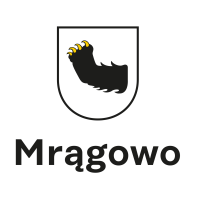 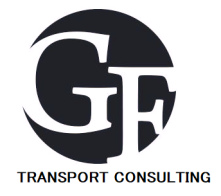 ROZKŁAD W DNI ROBOCZEobowiązuje od dn. 5 października 2020 r.ROZKŁAD W DNI ROBOCZEobowiązuje od dn. 5 października 2020 r.ROZKŁAD W DNI ROBOCZEobowiązuje od dn. 5 października 2020 r.ROZKŁAD W DNI ROBOCZEobowiązuje od dn. 5 października 2020 r.ROZKŁAD W DNI ROBOCZEobowiązuje od dn. 5 października 2020 r.ROZKŁAD W DNI ROBOCZEobowiązuje od dn. 5 października 2020 r.ROZKŁAD W DNI ROBOCZEobowiązuje od dn. 5 października 2020 r.Nikutowo 01>>>>14:2115:11Os. Nikutowo Stare II 02>>>>14:2315:13Os. Nikutowo Stare I 01>>>>14:2415:14Os. Nikutowo II 0207:0008:5011:0013:3014:2515:15Os. Metalowców II 0107:0208:5211:0213:3214:2715:17Os. Metalowców I 0307:0308:5311:0313:3314:2815:18Żołnierska 0507:0508:5511:0513:3514:3015:20Dziękczynna 0207:0608:5611:0613:3614:3115:21Łąkowa 0407:0708:5711:0713:3714:3215:22Grunwaldzka - Kościół 0207:0808:5811:0813:3814:3315:23Grunwaldzka - Poczta 0407:1009:0011:1013:4014:3515:25Rondo Kresowiaków 0107:1209:0211:1213:4214:3715:27Ratusz 0407:1509:0511:1513:4514:4015:30Urząd Miejski 0207:1709:0711:1713:4714:4215:32Szpital - Wolności 0207:1909:0911:1913:4914:4415:34Szpital - Młynowa 0107:1909:0911:1913:4914:4415:34Plac Armii Krajowej 0207:2009:1011:2013:5014:4515:35Wileńska 0407:2109:1111:2113:5114:4615:36Giżycka 0107:2309:1311:2313:5314:4815:38Giżycka 0307:2409:1411:2413:5414:4915:39KOLOR NIEBIESKI – DOGODNA PRZESIADKA (5-10 minut) DO LINII 1 LUB 2 W KIERUNKU OS. MAZURSKIEGO            KOLOR NIEBIESKI – DOGODNA PRZESIADKA (5-10 minut) DO LINII 1 LUB 2 W KIERUNKU OS. MAZURSKIEGO            KOLOR NIEBIESKI – DOGODNA PRZESIADKA (5-10 minut) DO LINII 1 LUB 2 W KIERUNKU OS. MAZURSKIEGO            KOLOR NIEBIESKI – DOGODNA PRZESIADKA (5-10 minut) DO LINII 1 LUB 2 W KIERUNKU OS. MAZURSKIEGO            KOLOR NIEBIESKI – DOGODNA PRZESIADKA (5-10 minut) DO LINII 1 LUB 2 W KIERUNKU OS. MAZURSKIEGO            KOLOR NIEBIESKI – DOGODNA PRZESIADKA (5-10 minut) DO LINII 1 LUB 2 W KIERUNKU OS. MAZURSKIEGO            KOLOR NIEBIESKI – DOGODNA PRZESIADKA (5-10 minut) DO LINII 1 LUB 2 W KIERUNKU OS. MAZURSKIEGO            KOMUNIKACJA MIEJSKA W MRĄGOWIELinia 4  Kierunek: OS. NIKUTOWO IIROZKŁAD W DNI ROBOCZEobowiązuje od dn. 5 października 2020 r.ROZKŁAD W DNI ROBOCZEobowiązuje od dn. 5 października 2020 r.ROZKŁAD W DNI ROBOCZEobowiązuje od dn. 5 października 2020 r.ROZKŁAD W DNI ROBOCZEobowiązuje od dn. 5 października 2020 r.ROZKŁAD W DNI ROBOCZEobowiązuje od dn. 5 października 2020 r.Giżycka 0307:2909:1911:4415:44Giżycka 0207:3009:2011:4515:45Wileńska 0107:3209:2211:4715:47Plac Armii Krajowej 0307:3309:2311:4815:48Szpital - Młynowa 0207:3409:2411:4915:49Szpital - Wolności 0107:3509:2511:5015:50Urząd Miejski 0107:3709:2711:5215:52Ratusz 0207:4009:3011:5515:55Rondo Kresowiaków 0207:4209:3211:5715:57Grunwaldzka - Poczta 0107:4509:3512:0016:00Grunwaldzka - Kościół 0307:4609:3612:0116:01Łąkowa 0107:4709:3712:0216:02Dziękczynna 0307:4809:3812:0316:03Sienkiewicza 0407:4909:3912:0416:04Os. Metalowców I 0207:5009:4012:0516:05Os. Metalowców II 0407:5109:4112:0616:06Os. Nikutowo II 0207:5309:4312:0816:08KOLOR ŻÓŁTY – DOGODNA PRZESIADKA DO LINII 2 W KIERUNKU OS. MAZURSKIEGO I MARCINKOWAKOLOR ŻÓŁTY – DOGODNA PRZESIADKA DO LINII 2 W KIERUNKU OS. MAZURSKIEGO I MARCINKOWAKOLOR ŻÓŁTY – DOGODNA PRZESIADKA DO LINII 2 W KIERUNKU OS. MAZURSKIEGO I MARCINKOWAKOLOR ŻÓŁTY – DOGODNA PRZESIADKA DO LINII 2 W KIERUNKU OS. MAZURSKIEGO I MARCINKOWAKOLOR ŻÓŁTY – DOGODNA PRZESIADKA DO LINII 2 W KIERUNKU OS. MAZURSKIEGO I MARCINKOWA